„Březno (nejen) pro děti  z. s.“ STANOVY v.10-2021čl. INázev a sídlo, působnost a charakter spolkuNázev spolku je: ”Březno (nejen) pro děti  z.s.” (dále jen ”spolek”);sídlem spolku je Březno 46, 410 02 Lovosicespolek působí na celém území České republiky, spolek se nečlení na organizační jednotky – spolek je místně příslušnou organizační jednotkou;charakter spolku – spolek je zapsaným spolkem podle zákona č. 89/2012 Sb., občanského zákoníku.Spolek ječl. IIÚčel spolku Účelem spolku je zajištění sociálně-kulturního zázemí v obci Březno a obcích okolních, rozvoj výtvarných a sportovních schopností dětí všech věkových kategoriípodpora integrace obyvatel všech sociálních skupinusilovat o celkový rozvoj a zvelebení obce Března rozvíjet pravidelné volnočasové, vzdělávací, tělovýchovné a sportovní, kulturní aspolečenské aktivity dětí, dospělých i seniorů, provozovat dětské skupiny, vyvíjet činnost na podporu rodiny a místní komunity.čl. IIICíle spolku a předmět jeho činnostiPoskytování bezplatného poradenství a podpory zejména znevýhodněným osobám.Zajišťování finančních prostředků nezbytných pro realizaci projektů naplňujících účel spolku.Příprava a realizace vzdělávacích akcí (přednášky, semináře, kulturní a společenské akce).Realizace osvětové činnosti.čl. IVČlenství ve spolkuČlenem spolku mohou být fyzické osoby starší 18 let a právnické osoby.Zakládajícími členy spolku jsou alespoň 3 osoby, vedené společným zájmem vést spolek jako samosprávný a dobrovolný svazek členů.Členství vzniká dnem, kdy rada spolku rozhodne o přijetí žadatele na základě jeho písemné přihlášky. Přihláška musí obsahovat: jméno a příjmení žadatele, adresu trvalého bydliště, rodné číslo, případně telefonické spojení a e-mailovou adresu, datum podání přihlášky a vlastnoruční podpis žadatele. Přihlášku ke členství přijímá předseda, který také rozhoduje o přijetí nového člena spolku.Členství zanikázávažným porušením povinnosti vyplývající z členství;doručením písemného oznámení člena o vystoupení;rozhodnutím o vyloučení;nezaplacením členských příspěvků ani v přiměřené dodatečné lhůtě;úmrtím, zánikem právnické osoby – člena spolku, zánikem spolku.Člen má právoúčastnit se činnosti spolku a jeho orgánů a být o této činnosti informován;předkládat návrhy, podněty a připomínky k činnosti spolku;podílet se na stanovování cílů a forem činnosti spolku.Člen má povinnostdodržovat tyto stanovy a jednat v souladu s cíli spolku; (svou činností naplňovat cíle spolku) ;platit členské příspěvky.Výši členských příspěvků stanoví výbor spolku vždy pro příslušný kalendářní rok.čl. VOrgány spolkuOrgány spolku jsou:Statutární orgán – předsedaNejvyšší orgán – členská schůzečl. VIStatutární orgán – předsedaStatutárním orgánem spolku je předseda.Funkční období předsedy je desetileté.čl. VIINejvyšším orgánem spolku je členská schůze, která se schází nejméně jednou ročně, abyschválila případné změny stanov,zvolila na pětileté funkční období nejméně tříčlennou radu spolku, případně tuto radu spolku odvolala,schválila zprávu o činnosti spolku a zprávu o hospodaření za předcházející období,určila koncepci činnosti spolku na další období,stanovila výši členských příspěvků,schválila rozpočet spolku na příští období,zvolila čestné členy spolku, rozhodla o vyloučení člena spolku,rozhodla o zrušení spolku s likvidací nebo o jeho přeměněvyloučila člena pro hrubé porušování stanovZasedání členské schůze spolku svolává rada spolku. Usnášeníschopná je, pokud se zúčastní nadpoloviční většina členů. Není-li členská schůze schopna se usnášet, svolá rada spolku náhradní členskou schůzi do jednoho měsíce ode dne původního konání, tato opakovaná členská schůze je usnášeníschopná bez ohledu na počet přítomných členů. Členská schůze bude svolána i v případě, že třetina členů spolku podá ke svolání podnět.Členská schůze přijímá rozhodnutí nadpoloviční většinou hlasů. O zrušení spolku s likvidací nebo jeho přeměně rozhoduje kvalifikovanou většinou.Činnost spolku mezi členskými schůzemi řídí rada spolku, která si volí ze svého středu předsedu, místopředsedu a pokladníka. V kompetenci rady spolku je také předsedu, místopředsedu nebo pokladníka odvolat.Rada spolku je tříčlenná. Její funkční období je pětileté. Rada spolku se schází dle potřeby. Rada spolku může přijímat rozhodnutí, pokud je přítomno více než 50 % členů a zároveň je přítomen předseda. Rozhodnutí je schváleno, jestliže pro něj hlasovala nadpoloviční většina přítomných členů. V případě odstoupení, odvolání nebo úmrtí člena Rady spolku je předseda spolku povinen do 60 dnů svolat členskou schůzi, která zajistí doplnění Rady.Předseda spolku je jeho statutárním orgánem. Předseda zastupuje spolek ve všech věcech. Jeho funkční období je desetileté. Předseda je volený Radou spolku.čl. VIIIZásady hospodařeníSpolek je neziskovou organizací. Případné příjmy budou tvořit členské příspěvky, dary, dotace, granty a příjmy z  činnosti spolku a  z majetku spolku, a budou používány na činnost spolku.Výdaje spolku jsou zaměřeny na uskutečňování cílů spolku v souladu s jeho hlavní činností podle těchto stanov a rozpočtem spolku.čl. IXOkolnosti zániku spolkuV případě zániku bude případný zbylý majetek po likvidaci předán na základě rozhodnutí členské schůze neziskové právnické osobě, jejíž cíle jsou blízké cílům spolku.Spolek může zaniknout rozhodnutím soudu.Čl.. XZávěrečná ustanovení  1. Záležitosti neupravené těmito stanovami se řídí obecně platnými právními předpisy.  2. Stanovy byly schváleny na členské schůzi dne 1.10.2021. Účinnosti nabývají dnem zápisu do spolkového rejstříku vedeného u Krajského soudu v Ústí nad Labem.Podpisy statutárního orgánu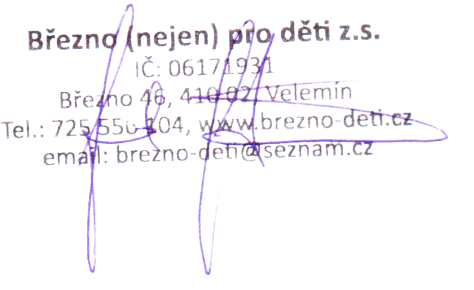 PředsedaIng. Milan Materna